Secret Cipher Challenge
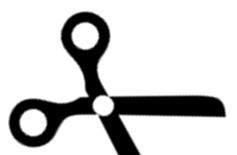 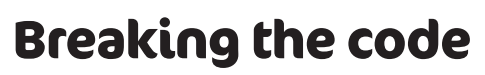 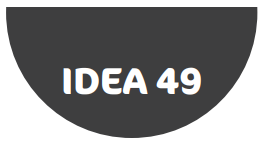 